 CENTER DIRECTOR:  NANCY LEE                                     ASSISTANT DIRECTOR:  DEANA DILLONTELEPHONE: (614) 837-3020 / FAX (614) 833-6471HOURS:  MON-THURS: 8:30 a.m. - 4:30 p.m.	   FRIDAYS:         8:30 a.m. - 2:30 p.m.WEB PAGE: http://pickeringtonseniorcenter.org EMAIL:       NLee@pickeringtonseniorcenter.com EMAIL:       DDillon@pickeringtonseniorcenter.comA NOTE FROM NANCYHere are some of the upcoming Festivals in our area:THE BOOSTER CLUBJust a reminder that you can donate any amount you would like to our Booster Club.  The money donated helps with the purchase of items that we need for our kitchen, office supplies, etc.WELCOME NEW MEMBERSWe welcome the following new members to our Center and hope they join us for some of our activities: Jean Bepler, Nancy Colegrove, Carol Dailey, Pam Fergue, Benda George, Jerry and Carrell Howell, Lois Jones, Pamela Klopfer, Melisa Rini, Jim Rivelli, Jan Schrader, Kathy Schultz, Marianne Schulze.THANK YOUA big thank you to Ely Kleszelski for his hard work repairing our microphone sound system!MEMBERSHIP INCENTIVE PROGRAMAny member who signs up four new members will receive a $25.00 Visa Gift Card. Tell Deana to put your name on the form when you refer a new member.  VOLUNTEER OF THE MONTHOur Center would like to honor RuthAnn Garand as the volunteer for the month of August.  RuthAnn is involved in many activities: cornhole, chair volleyball, and bingo to name a few.  She is in charge of our Wednesday Craft Group and Sewing Circle. She sells 50/50 raffle tickets at most of our events and helps with making noodles.  She is willing to help out with anything we ask.  RuthAnn will receive a $15.00 gift card.  Enjoy your reserved parking space for the month of August.  Thanks again for all your help!  HEAL2TOE FOOT CARE SERVICESTHURSDAY / August 4th & 25th / 9 a.m.Tonia is a State of Ohio Registered Nurse.  She charges $35.00 for the following:30-minute treatmentExpertly trim, thin and file nailsCorns & callouses are filed and buffed smoothAll tools are sterilized for each patient*   Payment is due at time of service*   Self-pay only – No Medicare or Insurance will be    billed.To schedule an appointment at our Center call: HEAL2TOE FOOT CARE SERVICES (614) 686-3646. FARMERS MARKETTHURSDAYS / JUNE through SEPTEMBERThis is the 12th season for the Pickerington Farmers Market. The market will run every Thursday through September 29th.  Location:  Public Parking Lot, 89 North Center Street.SPECIAL ELECTION DAYTuesday / August 2ndPickerington Senior Center will be closed. HUMANAFRIDAY / August 12th / 10:30 a.m.Come to the Center and meet Cynthia Grotsky withHumana.  Bring all your questions Cynthia has the answers.  There will be snacks and drinks provided.She will be here monthly doing different programs with us.  In August Cynthia will discuss “how to protect yourself against scams.”PICKERINGTON PARKS & RECREATIONMusic at Sycamore Creek Park Amphitheater(SUMMER CONCERT SERIES)FRIDAY EVENING / 6:30 - 8:00 p.m.Bring a blanket or lawn chair and enjoy yourself.August 12th - Fleetwood GoldMovies at Sycamore Creek Park Amphitheater- Presented by Fairfield Federal – FRIDAY EVENINGMovie will begin at dark (approximate start time is between 9:00-9:30 p.m.).  Bring a lawn chair or blanket and enjoy the show.August 12th - Sing 2PICKERINGTON FOOD PANTRYPlease try to help the Food Pantry so they can help people in need.  Some of the most needed items are personal hygiene products - soap - paper towels -toilet paper - toothpaste - toothbrushes – juices - condiments - tomato (paste, sauce or diced) - baking and pantry staples (flour, sugar, salt, baking soda nd spices) - peanut butter and jelly – bread - butter.  They also need spaghetti and sauce! We have a collection container in our library.    Thank you to everyone who has donated to the Food Pantry recently, these items are very much needed and greatly appreciated!  We hope you will continue to support us in our efforts to aid those in need at this time. EQUIPMENTOur Center has several walkers and a wheelchair that are available for our members to borrow.  Just give us a call at (614) 837-3020 to check availability and we will have it ready for you to pick it up.STAYING HEALTHY IN YOUR HOMEThe Violet Township Fire Department, Truro Township and the City of Whitehall Division of Fire are collaborating with Mt. Carmel Health Systems to develop a Community Paramedic program to further improve the health and welfare of the communities. For more information you can contact Lt. Postage at (614) 778-5561 or by mail atpara@violet.oh.us *** Notice – Change of Date ***GARAGE SALENEW DATE:   SATURDAY / October 22, 20228:00 a.m. –  3:00 p.m.Cost for tables:   12-foot table   -   $15.00                               6-foot table     -   $10.00                               Card table       -      $5.00Our Garage Sale last year was a great success!  We’re planning one for this year.  Now is a good time to start getting things ready for the sale.  To sign up and  reserve a table, call us at (614) 837-3020.LINE DANCING – MONDAYS / 11:15 a.m.-noon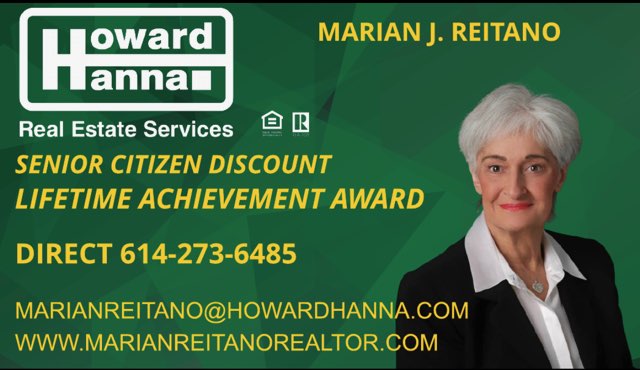 The current 12-week session began on July 18th.  You can also choose our drop-in option of $1.00 pay-per-class.  Sign-up forms are available in our office or from our instructor Marilyn.  Make checks payable to Marilyn Morgan. For additional information contact Marilyn at: mnm@columbus.rr.comWATERCOLOR CLASSEVERY MONDAY / 1-3 PMJoin Jenene Warmbier for adventures in watercolor painting. Jenene is a great teacher.  No previous training, or talent necessary, just the desire to express yourself with “Paints and Brushes.”  You can stop in our office and get a list of supplies you will need for the class.STRENGTH CLASSMONDAYS and/or WEDNESDAYS / 10 - 11 a.m.Join us at our strength classes led by Kelley Deibert. The focus is on building upper and lower body strength, stretching, and improving your balance. Bring your own weights.  If you need a stretch band Kelley has bands you can purchase for $2.00. CORNHOLEEVERY TUESDAY / 11 a.m.We play Cornhole every Tuesday. On the last Tuesday of each month, we have a tournament with prizes for the winning team. The winning team for the May Cornhole Tournament was Jim (JJ) Joseph and Harold Worrix.  The winning team for the June Cornhole Tournament was Larry Frazee and Bill Dunnette. Cornhole is open to both men and women.  Come and join in on all the fun!   BINGO TUESDAY / August 9th & 23rdOn the second and fourth Tuesdays of every month we play Bingo!  No Potluck this month.   Bingo starts at 1:00 p.m.   The cost is $1.50.TUESDAY AFTERNOON MATINEEAugust 30th / 1:15 p.m.Join us at our Center for a classic movie on our large screen t.v.  Since our July movie showing was cancelled, the movie for the month of August will be Pretty Woman, starring Julia Roberts, Richard Gere, and Jason Alexander. We’ll supply the movie, popcorn, snacks, coffee, and water. You may use our chairs or bring your own folding chair. CRAFT GROUPEVERY WEDNESDAY / 10 a.m. – noonOur craft group offers fun activities for our members, but also raises money for our Center.  They provide tray favors for two carry out meals which our Center provides for our shut-in members. Another important fundraising activity they participate in is our Breakfast with Santa, usually held on the first Saturday of December. SEWING CIRCLEEVERY WEDNESDAY / 12:30 – 2:30 or 3:00 p.m.We now have a sewing circle and would love to have anyone interested in sewing, knitting, crocheting, cross stitch or needlepoint come and participate. We get together to sew and to socialize in our craft room.  Bring along your own project and materials and join us!We’re looking for more members to play Bridge.  Anyone interested in joining us, please call our Center and give your name and phone number.  The cost to play either Bridge or Duplicate Bridge is $1.00 per week.EUCHREEVERY WEDNESDAY / 12:30 p.m.Come in, join your friends, and play some Euchre.  We start playing at 12:30 p.m.  The cost is only $2.25 which includes the games and the loner pot.  Please be here at least 10 minutes ahead of time to get signed up so we can start on time at 12:30. TITLE BOXINGTHURSDAYS / August 4th, 11th & 18th  Maria Manzo from Title Boxing will lead the class at our Center from 9:15 to 10 a.m.   Sessions are around the Rock Steady Boxing curriculum which increases the neuroplasticity of the brain to help produce healthy brain cells. The exercises are designed to improve quality of life, have fun, and get results - all at the same time!  You can purchase a bag and gloves for $25.00 at the class. FRIDAY FITNESS CLASSEVERY FRIDAY / 9:15 – 10:00 a.m.This is a 45-minute Cardio Class.  It’s a total workout.  Come see the power you have and make great things happen for your health and well-being.  We have plenty of room for you to move and groove to great music with instructor Maria Manzo.SOCIAL EUCHREEVERY FRIDAY / 11 a.m.This is a relaxed paced Euchre game where we can meet and play cards non-competitively.  If you like to play cards for fun and you don’t mind teaching others when needed, then please join us. We welcome anyone who wants to play cards. GAME ROOMOur Game Room is open all day, Monday through Friday. We have a shuffleboard table and a dart board.  No need to call ahead, just come and enjoy. LIBRARYWe have videos, puzzles, and a large selection of books for you to choose from.  Come check out our cozy library.*** NEW ACTIVITIES ***MAH-JONGG Tuesdays / 12:3 0 p.m.We have started playing Mah-Jongg in our Card Room. Both experienced and new players are welcome! Please call our office at (614) 837-3020 if you’re interested in joining us.HAND AND FOOTTuesdays / 1:00 p.m.We now play the card game Hand and Foot in our Card Room.  Each player is dealt two sets of cards, the hand, and the foot.  Come join us and learn how to play this fun game!CHAIR VOLLEYBALLTHURSDAYS / August 4th, 18th & 25th / 11:30 a.m.We are pleased to announce that we are now playing Chair Volleyball at our Center.  It’s being led by Darie Wilson.  No need to sign up, just show up on Thursdays and join in the fun. If you have any questions, please call Darie at (740) 358-6394.  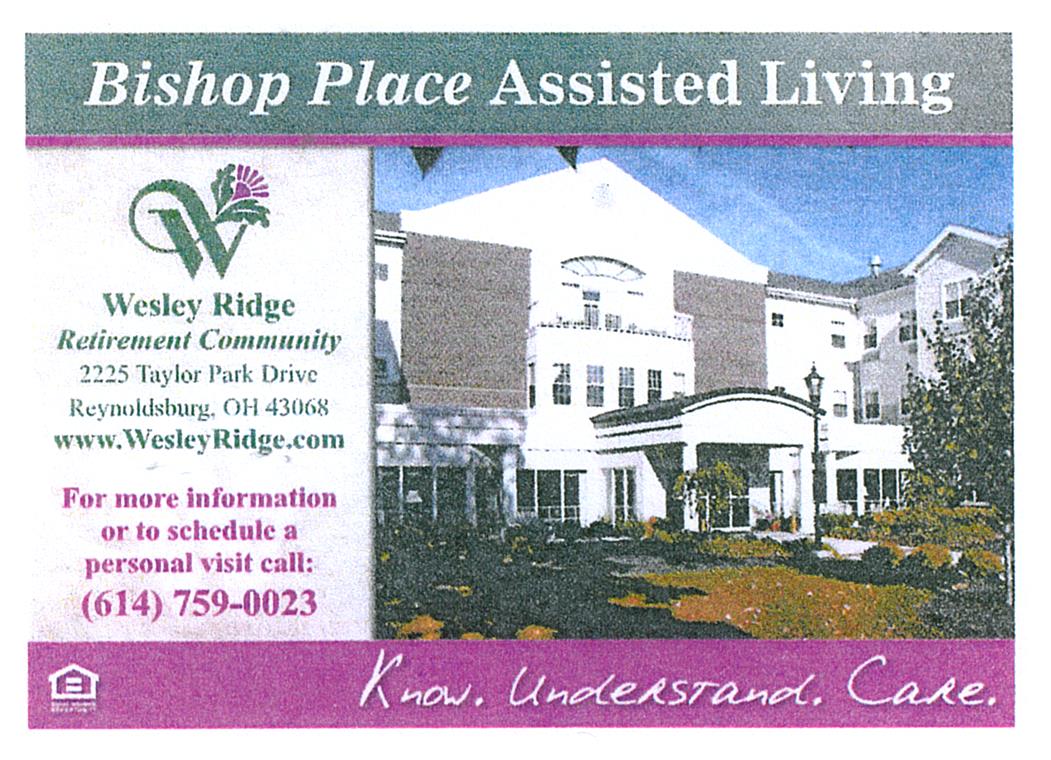 TRIPS FOR 2022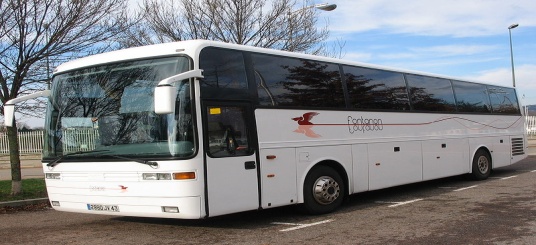 AMISH GRAB BAG TUESDAY / August 9th Bus Departs at 8:00 a.m.Roundtrip Motorcoach Day trip from Pickerington to Amish Country in Berlin, Ohio Hershberger’s Bakery - breadDer Dutchman for lunchCoblentz Chocolates – candyBack Country Roads Tour with local step-on guideCoblentz Leather Shop – key chainWalnut Creek Cheese – ice cream and a chunk of cheeseCost per person:  $128.00  Payment due on sign up.                        Space AvailableBRANSON, MISSOURISeptember 11th – 17th6 Nights Lodging 6 Breakfasts and 4 Dinners7 Spectacular Shows:  Peterson Family Bluegrass BandCJ’s Classic Country & ComedyClay Cooper’s Country Express Showboat Branson Belle#1 Hits of the 60’s The Haygoods Entertainment at the Uptown CaféA Guided Tour of Branson (including Table Rock Lake, The Strip, Downtown Branson, and The Keeter Center)Branson Landing & Downtown BransonGrand Village ShopsCost per person:  Single - $1,230 / Double - $930 Payment due on sign up.                     Space AvailableNEW TRIP ADDEDLACOMEDIA DINNER THEATREBlack Patent Leather ShoesThursday / October 6thGrowing up on Chicago’s Southside in the 1960’s, Eddie Ryan is learning a lot – and not just from the Brothers at his all-boys Catholic high school.  Eddie’s world is populated by peculiar adults, oddball classmates and puzzling girls – the greatest mystery of all.  He takes it all in through the prism of his Catholic upbringing.Featuring a vast array of catchy songs, this musical comedy is about the coming of age of eight Catholic school children.  Starting from the second grade throughout his high school years, we follow Eddie and his friends through the ups and downs of being in a private Catholic school.Cost per person:  $63.00  Sign up starts on Monday, August 1st.UPCOMING TRIPSTIMELESS HOLIDAY TREASURES:Thursday / November 10thLACOMEDIA:     White ChristmasWednesday, November 16thNASHVILLE, TENNESSEE:  Dinner Show with The Oak Ridge BoysDecember 4th – 7th      NOTES FROM DEANA 😊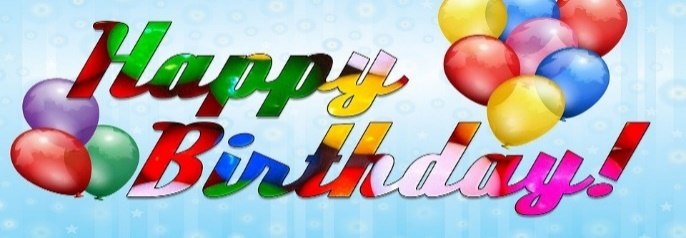 (1) Sandi Amos, Raymond Kroll; (2) Pat Henley, Joy Jackson, Harold Worrix; (3) Bettie Bechtel, Sandra Greely, Pamela Tuttle; (4) Dave Burkart, Ruth Ann Marshall, Phyllis Pitts; (5) Rita Cruse; (6) Jim Billings; (7) Harry Burris, Laura McClary; (8) Valerie Grace Engell,  Barb Nelson;              (9) Shirley Dick, Doug Hoek, Favonia Marquart,  Katie McCann,  Joan Montgomery; (10) Mary Boyer, Judy Evans, Nancy McGinnis, Janice McKeever, Karen Siegel, Jackie Whitehead, Judy Zollinger; (11) Marianne Brooks, Jackie Denton, Judith Nolan, Monica Zalewski;        (12) Hattie Hunt, Georgia Legg, Jerry Lewis, Jenene Warmbier; (13) Lorrie Neuburger, Alta Stumpf;  (15) Melvin Weaver; (16) Ruth Ann Lanter, Cecilia Wittenmeier; (17) Leonard Hritzo, Mary Beth Irwin; (18) Shirley Evans, Harriet Howell; (20) Shirley Arthur, Bob Cullen,  Carrie Ebert, Michael Little, Donna McIntire, Jean Schrader; (21) Patsy Rospenda, Jean Walrath; (22) Kaye Howard, Carol Vanauken; (23) Margaret Frazier, John Johnson, Darlene Kuzmic, Sandi Lopinsky, John Moriarty;         (24) Lil Falk, Thelma Kelley; (25) Dorothy Kavanaugh, Angie Smyers, Darie Wilson;        (26) Jim Easley, Sheri Kreinbihl, Dorothy Spaun; (27) Patty Bond, Susan Smith, Nancy Strauch; (29) Bonnie Holst; (30) Diane Cain, Peggy Yruegas; (31) Leslie Martin.MEMBERS IN SORROWStephanie Carney’s son Jimmy passed awayWanda Harvey’s husband Bill passed away MEMBERS KNOWN ILLMarie George – knee surgeryGary  Knauff-blood clot in lung, home recoveringi-PHONE CLASSFriday / August 19th  / 9:30 a.m.We’ve had several people ask for help with their i-phones, i-pads and Apple laptop computers.  Deana will be hosting a class to help with your questions.  Please bring your device with you.URGENT NOTICEIt is required that everyone who enters our Center sign the sign-in book on the podium by our front office.  This is extremely important!  We had a few people come down with Covid last month. We called those who we knew had been in close contact, but did not know to contact people who had not signed in. 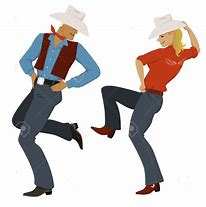 WILD WEST PARTYPlease join us for our Wild West Party on Thursday, August 11th from 2:00 – 3:30  p.m.  Dress for the Wild West or wear your everyday clothes.  Either way we’ll have lots of fun, games, snacks and prizes!  The party will be sponsored by Brookdale Senior Living, Embassy of Pickerington and our Center. Please RSVP by Monday, August 8th.Follow us on Facebook at:Pickerington Senior Citizens CenterReynoldsburg Tomato Festival                       8/4 – 8/6Millersport Sweet Corn Festival               8/31 – 9/2Obetz Zucchini Festival9/2 – 9/5Canal Winchester Labor Day Festival9/3 – 9/5Lithopolis Honey Festival9/9 – 9/10Groveport Apple Butter Day                           10/8DUPLICATE BRIDGEBRIDGEBRIDGEWEDNESDAYSTHURSDAYSWEDNESDAYStHURSDAYS9:30 a.m.9:30 a.m.9:30 a.m.12:30 p.m.